8 rue jousselin 45000 Orléans        Tél : 02 38 91 38 98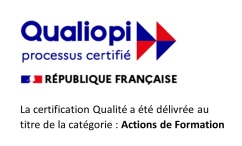 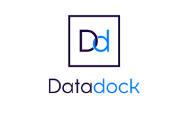 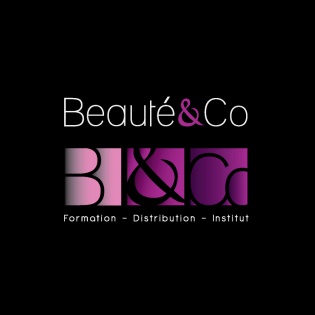 Email : contact@beaute-and-co.fr         www.beaute-and-co.frSiret : 450 791 355 000 32Déclaration d’activité enregistrée sous le n°24 45 02 333 45 auprès de la Préfecture de la région CentreBULLETIN D’INSCRIPTIONNom et prénom du stagiaire : ou  Nom de l’entreprise :    Nom du responsable : Adresse :   Code postal :    	Ville : Téléphone Fixe : 	Téléphone Portable :  E-mail : Date de naissance : Statut du stagiaire (Demandeur d’emploi, Travailleur indépendant, Salarié…): Le stagiaire est titulaire d’un CAP ou BP Esthétique :	  Oui 		  Non	Bénéficie d’une prise en charge de formation :  	  Oui 		  Non	Nom de l’organisme financeur : 	Est 	  Droitier(ère)	 Gaucher(ère)Beauté du regard (5 jours = 35h)		1 250€ 	Extension de cils (Cil à cil & Volume russe) + Rehaussement de cils + Mascara semi-permanent + Teinture de cils + Achat des 5 Kits obligatoire (remis neufs en fin de formation) : 854.20€HT soit 1 025.24€TTCExtension de cils « Cil à cil » (1 jour = 7h) 	290€ 		(2 jours = 14h) 	560€  + Achat du Kit Cil à cil obligatoire (remis neuf en fin de formation) : 348€HT soit 417.60€TTC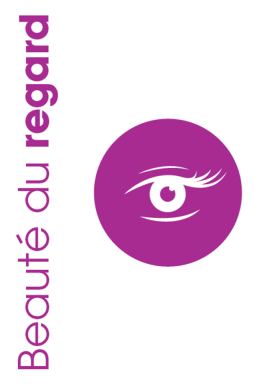 Extension de cils « Volume russe » (1 jour = 7h) 	290€ 				(2 jours = 14 h) 	560€  + Achat du Kit Volume russe obligatoire (remis neuf en fin de formation) : 425€HT soit 510€TTCRehaussement de cils (1 jour = 7h) 	290€ + Achat du Kit Rehaussement de cils obligatoire (remis neuf en fin de formation) : 76.67€HT soit 92€TTCRehaussement de cils + Mascara semi permanent (1 jour = 7h) 	390€ 	+ Achat du Kit Rehauss de cils & Mascara semi perm obligatoire (remis neuf en fin de formation) : 289.20€HT soit 347.04€TTCMascara semi permanent + Teinture de cils (1 jour = 7h) 	390€ 	+ Achat du Kit Mascara semi perm & Teinture obligatoire (remis neufs en fin de formation) : 237.53€HT soit 285.04€TTCEpilation au fil (1 jour soit 7h)		290€ Dates du stage : Du  au Initiation 1 semaine (5 jours = 35h)	  895€ 	Professionnalisation 2 semaines (10 jours = 70h)	1 410€ 	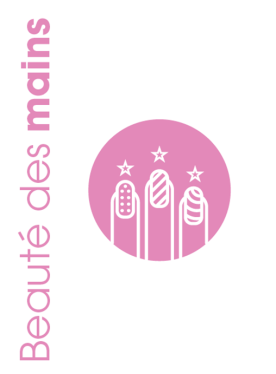 Master 3 semaines (15 jours = 105h) 		2 040€ 	Experte 4 semaines (20 jours = 140h) 		2 640€ 	Journée à la carte (1 jour = 7h)	  240€ 	Nail art One stroke (1 jour = 7h)	  140€ 	(*Pinceaux à apporter)	Dates du stage : Du  au 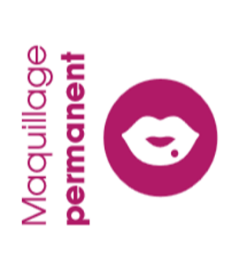 Formation Maquillage permanent 	(5  jours = 35h)  	1 850€ 				(7 jours = 49h) 	2 450€ 				(10 jours =70 h) 	3 250€ Formation Hygiène et salubrité	(3  jours = 21h) 	 490€ 	Dates du stage : Du  au Documents complémentaires à nous renvoyer (selon le financement du stage) :Vous êtes un particulier et financez vous-même votre/vos formation(s) : Contrat de formation paraphé et signéAcompte de 30% du montant de la ou des formation(s)Copie de votre pièce d’identitéVous êtes une entreprise et réglez directement auprès de notre centre la(es) formation(s) : Convention de formation paraphée et signéeAcompte de 30% du montant de la ou des formation(s)Copie du Kbis de l’entrepriseVotre/vos formation(s) sont prise(s) en charge par un OPCA et réglée(s) directement auprès de notre centre :Courrier de l’organisme financeur précisant : le nom et prénom du bénéficiaire, la durée et dates du (des) stages retenu(s) ainsi que le montant pris en chargeMerci d’indiquer ci-après, le nom de l’organisme, ses coordonnées, le correspondant en charge de votre dossier :L’ensemble du dossier d’inscription doit nous être retourné au minimum 2 semaines avant le stage.Date : 		Signature précédée de la mention 		« Bon pour accord » : CONDITIONS GENERALES DE VENTEModalités d’inscriptionToute inscription est considérée comme définitive après réception par nos services des documents demandés : bulletin d’inscription  (1 document par personne), contrat ou convention de formation, copie de la pièce d’identité ou du kbis de l’entreprise et acompte de 30% de la somme totale du stage ou d’un courrier de l’organisme financeur. Afin de garantir la qualité des enseignements et la satisfaction des stagiaires, Beauté & co se réserve le droit de limiter le nombre d’inscrits par session.A réception du dossier complet, les stagiaires seront informés par mail de la confirmation de leur inscription. En cas d’inscription sans frais (prise en charge totale de la formation par un financeur), la convocation tient lieu d’inscription définitive.Il est demandé aux personnes à mobilité réduite de se signaler lors de l’inscription afin que le centre de formation organise l’accessibilité des lieux de formation.TarifsBeauté & co étant exonéré de TVA, en vertu de l’article 261-4-4° du code général des impôts, tous les tarifs de la formation continue sont indiqués en euros nets à payer. Les tarifs, précisés sur les programmes de formation de l’année en vigueur, comprennent  la formation, la documentation pédagogique ainsi que les consommables et produits mis à disposition auprès de chaque participant.Modalités de paiement Le paiement s’effectue par : chèque libellé et adressé à l’ordre de Beauté & co, par virement bancaire, carte bleue ou espèces. Le règlement doit obligatoirement être effectué selon l’échéancier prévu dans la convention ou le contrat de formation.  En cas de prise en charge par un organisme financeur, Beauté & co devra avoir en sa possession un courrier stipulant les conditions de règlements de celui-ci.En l’absence de prise en charge ou de refus de prise en charge du coût de la formation par un organisme collecteur, le stagiaire ou, selon le cas, l’entreprise, est de plein droit personnellement débiteur du coût de la formation.Pour un règlement en 3 ou 4 fois : se reporter aux conditions du contrat de crédit signé.Conditions d’annulation Notre centre de formation Beauté & co se réserve la possibilité, en cas d’insuffisance de participants, d’annuler le parcours de formation jusqu’à 7 jours ouvrés de la date prévue pour son commencement. Nous en informons le stagiaire par tout moyen utile (téléphone, courrier électronique). Aucune indemnité ne sera versée au stagiaire en raison d’une annulation du fait de Beauté & co et aucun paiement ne sera réclamé. Du fait du stagiaire : Tout désistement ou absence non motivé survenant plus de 10 jours calendaires (jours fériés inclus) après signature du contrat ou de la convention de formation entraîne la facturation du premier terme de la somme à verser, soit les 30% d’acompte.En cas d’abandon du stagiaire pour un autre motif que la force majeure, le paiement des heures réellement suivies selon règle du prorata temporis sont dues, ainsi que le versement à titre de dédommagement pour les heures non suivies du fait du stagiaire, à hauteur de 50% du coût restant.Acceptation des CGVLa participation au stage de formation implique l'acceptation totale des conditions générales de vente et le respect par le stagiaire de notre règlement intérieur (disponible sur simple demande).*Conditions générales de vente en vigueur en juin 20228 rue Jousselin 45000 Orléans        Tél : 02 38 91 38 98Email : contact@beaute-and-co.fr        www.beaute-and-co.fr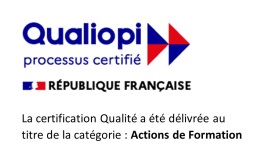 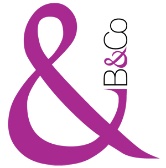 Siret : 450 791 355 000 32Déclaration d’activité enregistrée sous le n°24 45 02 333 45 auprès de la Préfecture de la région CentreCentre de formation certifié QUALIOPI